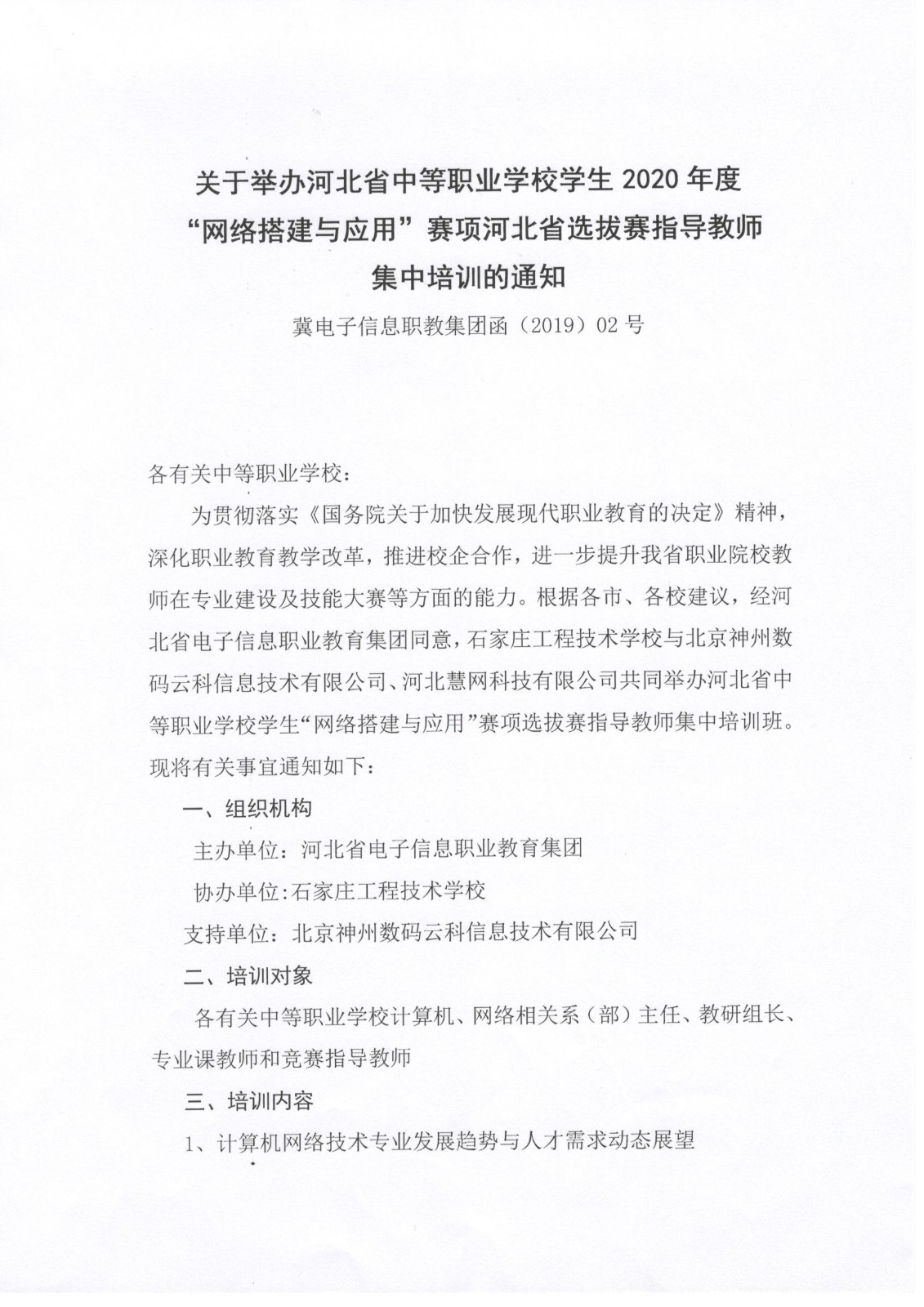 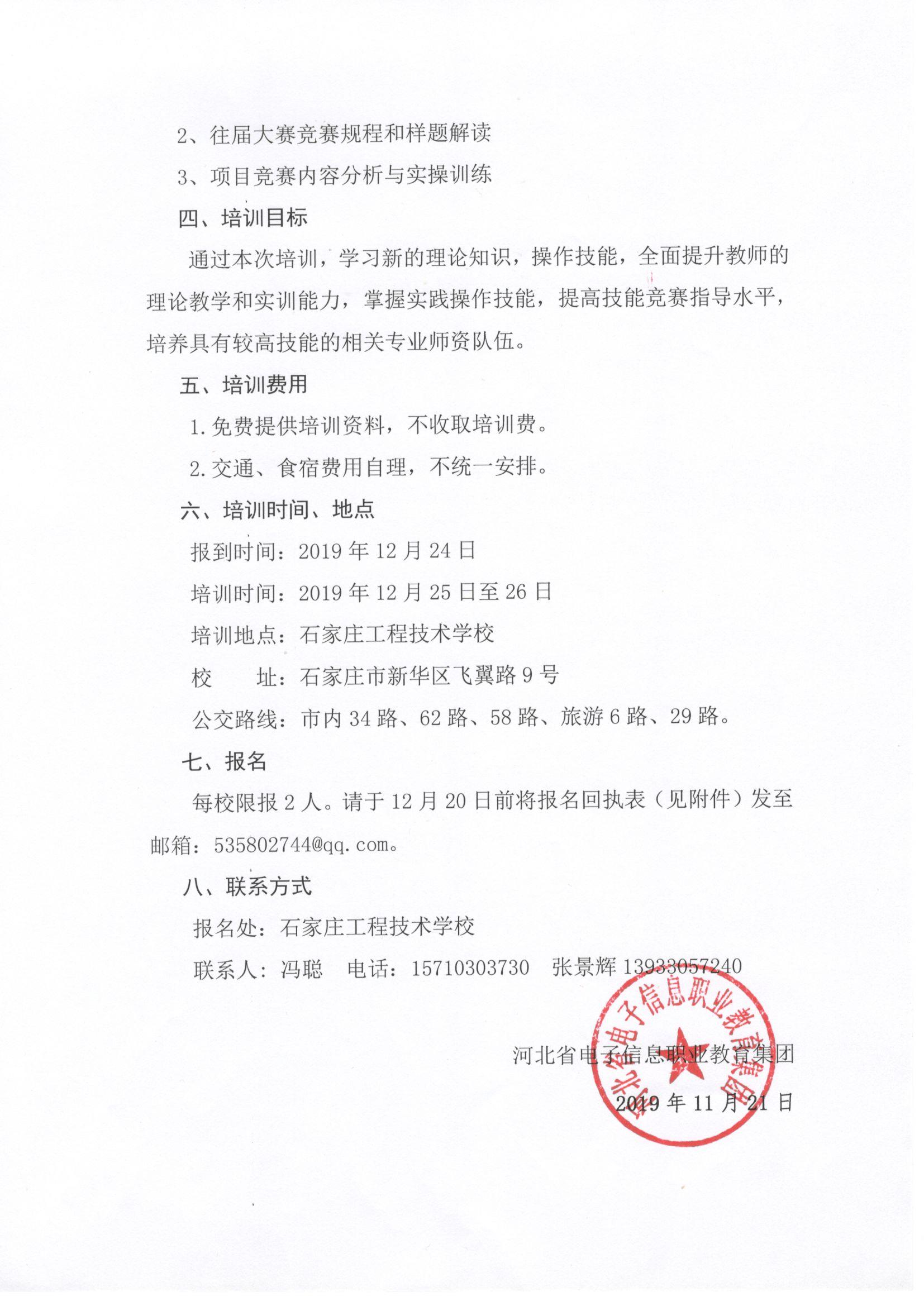 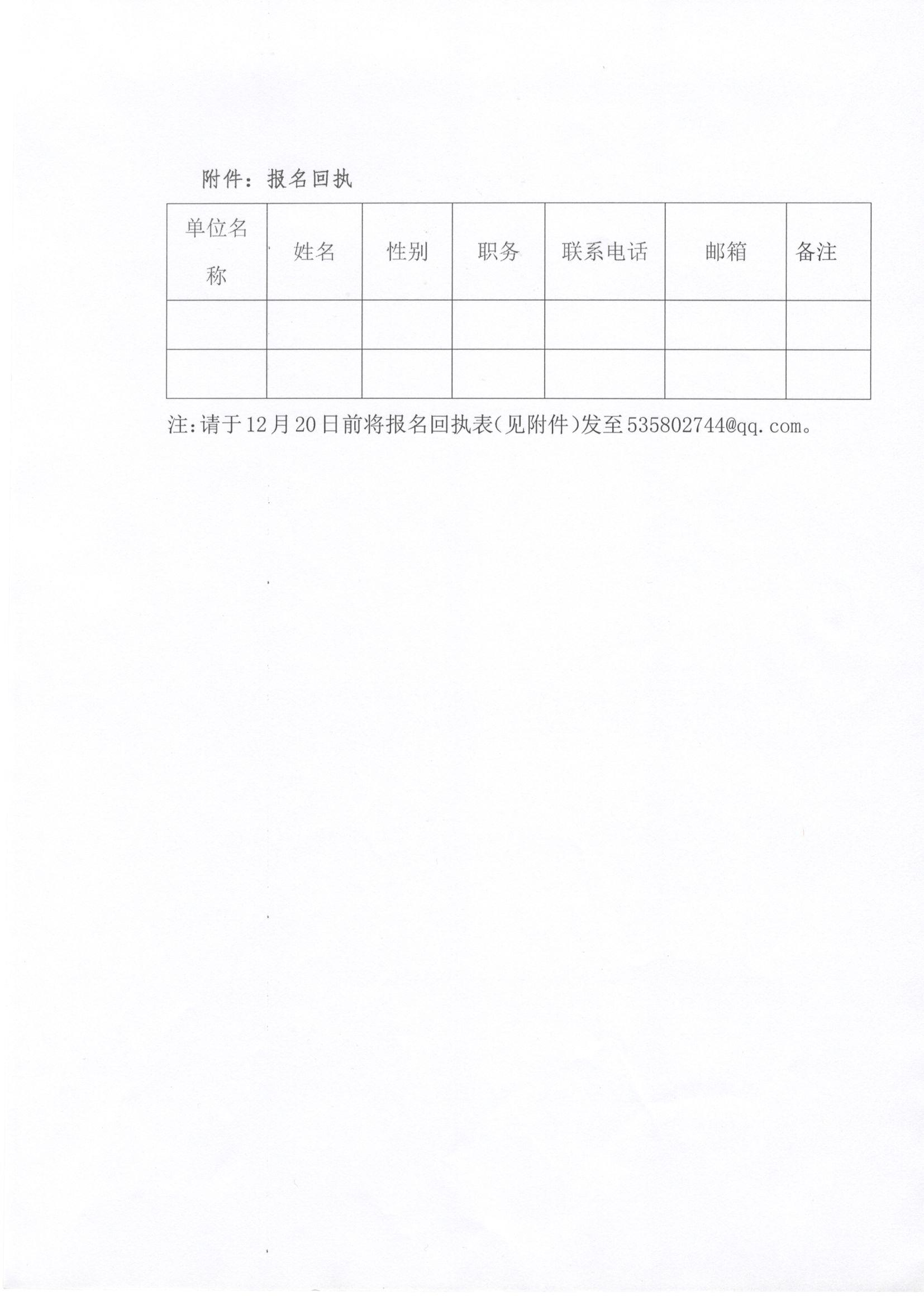 关于举办2020年河北省中等职业学校网络搭建赛项培训的通知.zip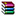 